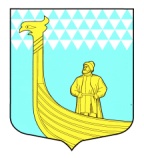 АДМИНИСТРАЦИЯМУНИЦИПАЛЬНОГО ОБРАЗОВАНИЯВЫНДИНООСТРОВСКОЕ СЕЛЬСКОЕ  ПОСЕЛЕНИЕВолховского муниципального районаЛенинградской областиПроект П О С Т  А Н О В Л Е Н И Еот «__7_»      октября  2013 года                                                        № _144д. Вындин ОстровВолховского района, Ленинградской областиО внесении изменений и дополнений в постановление  администрации МО Вындиноостровское сельское поселение от 27.08.2012 года  №81 «О создании уполномоченного органа - комиссии  по  осуществлению  муниципального жилищного контроля  в муниципальном  образовании Вындиноостровское сельское поселениеВолховского района Ленинградской области» В связи с изменением персонального состава комиссии  администрация муниципального образования Вындиноостровское сельское поселение  постановляет:1.Вывести из состава комиссии  по  осуществлению  муниципального жилищного контроля  в муниципальном  образовании Вындиноостровское сельское поселение Волховского района Ленинградской области – Назарову Веру Петровну.2. Вывести из состава комиссии  по  осуществлению  муниципального жилищного контроля  в муниципальном  образовании Вындиноостровское сельское поселение Волховского района Ленинградской области генерального директора ООО «Волховский ЖКХ» Романова В.Г.  2. Ввести в состав комиссии – специалиста администрации МО Вындиноостровское сельское поселение - Ялгину Н.В 3. Назначить ответственным лицом за осуществление муниципального жилищного контроля  в муниципальном  образовании Вындиноостровское сельское поселение ведущего специалиста администрации –Сысоеву Н.Н   4.  Настоящее решение подлежит официальному опубликованию в газете «Провинция». 5. Контроль за исполнение данного постановления оставляю за собой.Глава администрации                                                               М.Тимофеева